Reformierte Kirchen Bern-Jura-SolothurnSuchergebnisse für "Generationen"Autor / TitelJahrMedientypSignatur / Standort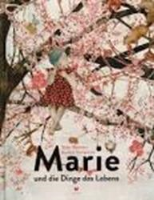 Mortier, TineMarie und die Dinge des Lebens2014BilderbuchGenerationen